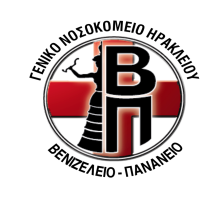 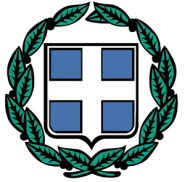  ΕΛΛΗΝΙΚΗ ΔΗΜΟΚΡΑΤΙΑ                                   ΥΠΟΥΡΓΕΙΟ ΥΓΕΙΑΣ ΥΓΕΙΟΝΟΜΙΚΗ ΠΕΡΙΦΕΡΕΙΑ ΚΡΗΤΗΣΓΝ  «ΒΕΝΙΖΕΛΕΙΟ – ΠΑΝΑΝΕΙΟ»ΔΙΕΚ  ΕΙΔΙΚΟΤΗΤΑΣ «ΒΟΗΘΟΣ ΝΟΣΗΛΕΥΤΙΚΗΣ ΓΕΝΙΚΗΣ ΝΟΣΗΛΕΙΑΣ»Λεωφόρος Κνωσσού  ΤΚ 71409		Τηλ.: 2813403828, -3829                                                                                                                     e-mail: iek.venizeleio@gmail.com                                                                                                                       Επώνυμο:………………………………………………………Όνομα:…………………………………………………………..Πατρώνυμο:…………………………………………………..Δ/νση:……………………………………………………………Τηλ.:……………………………………………………………….ΑΔΤ:……………………………………………………………….E-MAIL: ………………………………………………………Επισυνάπτω:1.Φωτοτυπία δελτίου ταυτότητας2.Ατομικό δελτίο καταρτιζομένου   Προς:                                                                                                                                                                                            Δ/νση ΔΙΕΚ ΓΝ «Βενιζέλειο- Πανάνειο»  Παρακαλώ, κατόπιν της επιλογής μου ως καταρτιζόμεν….. στο...…..εξάμηνο………….., της ειδικότητας Βοηθού Νοσηλευτικής Γενικής Νοσηλείας και ως απόφοιτ….. της ειδικότητας: …………………………………………………………..…………………………………………………………………………………………..παρακαλώ όπως με απαλλάξετε από τα ακόλουθα μαθήματα:……………………………………………………………………………………………………………………………………………………………………………………………………………………………………………………………………………………………………………………………………………………                       Ηράκλειο…………………………                                    (υπογραφή)                            Η αιτούσα/ο αιτών